                                                         25 декабря 2020 года25 декабря 2020 года состоялось очередное заседание Коллегии Территориального органа Федеральной службы государственной статистики по Республике Саха (Якутия) (Саха(Якутия)стата). Мероприятие в связи с пандемией коронавируса проходило в заочном формате. В соответствии с повесткой на заседании было рассмотрено 6 вопросов.1. «О готовности  Республики Саха (Якутия) к ВПН-2020»Доклад Беляшовой М.А. - заместителя начальника отдела статистики уровня жизни, обследований домашних хозяйств, населения и здравоохранения2. «О подготовке к проведению сельскохозяйственной микропереписи 2021 года на территории Республики Саха (Якутия)»Доклад Егоровой К.И. – начальника отдела статистики сельского хозяйства и охраны природной среды3. «О задачах и функциях отдела организации и проведения переписей и наблюдений»Доклад Чьямовой Н.К. – начальника отдела организации и проведения переписей и наблюдений4. «Об оптимизации процессов сбора и обработки информации по формам федерального статистического наблюдения № П-4 “Сведения о численности и заработной плате работников организаций” и “Сведения о численности и оплате труда работников социальной сферы и науки по категориям персонала»»Доклад Мальцевой С.И. – начальника отдела статистики труда, образования, науки и инноваций 5. «О награждении ведомственными наградами Росстата работников Саха(Якутия)стата в связи с юбилейными датами»Информация Жуковской О.В. –начальника административного отдела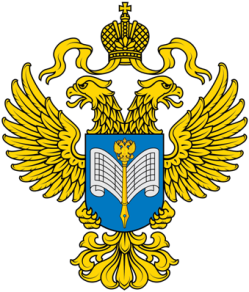 О проведении заседания Коллегии Территориального органаФедеральной службы государственной статистики по Республике Саха (Якутия)